Community Connections	Course No. 19297	Credit: 0.5Pathways and CIP Codes: Family, Community & Consumer Services (19.0799); Early Child Development & Services (19.0709); Restaurant and Event Management (12.0504); Travel and Tourism (52.0901); Government and Public Administration (44.0401)Course Description: Application Level: Community Connections provides community based/school based learning experiences typically within the family and consumer sciences classroom. Learning goals are set by the student, teacher, and community partners to create experiences and/or discussions to enhance the development of the workplace skills (e.g., leadership, empathy, communication, problem solving, cooperation, critical thinking, and resource management) needed to be successful in service related careers. **This course has a pre-requisite of a 1.0 credit within Human Services Cluster Pathways courses.Directions: The following competencies are required for full approval of this course. Check the appropriate number to indicate the level of competency reached for learner evaluation.RATING SCALE:4.	Exemplary Achievement: Student possesses outstanding knowledge, skills or professional attitude.3.	Proficient Achievement: Student demonstrates good knowledge, skills or professional attitude. Requires limited supervision.2.	Limited Achievement: Student demonstrates fragmented knowledge, skills or professional attitude. Requires close supervision.1.	Inadequate Achievement: Student lacks knowledge, skills or professional attitude.0.	No Instruction/Training: Student has not received instruction or training in this area.Benchmark 1: Analyze career paths within family and consumer sciences which align to personal goals and attainment. CompetenciesBenchmark 2: CompetenciesBenchmark 3: Demonstrate appropriate communication skills that contribute to positive relationships in community applications. CompetenciesBenchmark 4:	 CompetenciesBenchmark 5:	 CompetenciesBenchmark 6: Demonstrate professional behaviors, skills, and knowledge in family and consumer sciences related settings. CompetenciesBenchmark 7:	 CompetenciesI certify that the student has received training in the areas indicated.Instructor Signature: 	For more information, contact:CTE Pathways Help Desk(785) 296-4908pathwayshelpdesk@ksde.org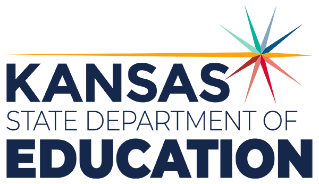 900 S.W. Jackson Street, Suite 102Topeka, Kansas 66612-1212https://www.ksde.orgThe Kansas State Department of Education does not discriminate on the basis of race, color, national origin, sex, disability or age in its programs and activities and provides equal access to any group officially affiliated with the Boy Scouts of America and other designated youth groups. The following person has been designated to handle inquiries regarding the nondiscrimination policies:	KSDE General Counsel, Office of General Counsel, KSDE, Landon State Office Building, 900 S.W. Jackson, Suite 102, Topeka, KS 66612, (785) 296-3201. Student name: Graduation Date:#DESCRIPTIONRATING1.1Analyze opportunities for employment and entrepreneurial endeavors within Family and Consumer Sciences (Human Services and others) in community settings.1.2Summarize education and training requirements and opportunities for careers in family and consumer sciences.1.3Enhance job acquisition skills through authentic experiences linked to employment in family and consumer sciences careers.1.4Analyze the role of professional organizations in family and consumer sciences to enhance professional success.#DESCRIPTIONRATING2.1Analyze professional, ethical, legal, and safety issues that confront employees in the community settings of family and consumer sciences careers.2.2Identify licensing laws and regulations that affect providing services in community settings. related to family and consumer sciences.2.3Compare and contrast the roles and responsibilities of local, state, and national agencies and informal support resources providing individual, family and community services.2.4Summarize the rights and responsibilities of clients and their families.2.5Analyze effective individual and family advocacy and self-advocacy strategies to address diverse challenges facing family and consumer sciences professionals working in community resource settings. 2.6Identify community opportunities to network and form partnerships in addressing community or client issues.#DESCRIPTIONRATING3.1Use appropriate communication modes/strategies for the most effective outcome.3.2Practice respectful interrelationships with sensitivity to gender, equity, age, culture and ethnicity in community applications. 3.3Demonstrate the use of verbal, listening, and writing skills to communicate clearly in community applications. #DESCRIPTIONRATING4.1Demonstrate quality work and effective communication in community settings.4.2Practice ethical decision making in all situations.4.3Determine the most appropriate response to situations based on legal and ethical considerations.#DESCRIPTIONRATING5.1Organize a career portfolio (electronic or hard copy) to document knowledge, skills, and experience.5.2Practice balancing work (school) and personal life responsibilities.5.3Demonstrate personal stress management strategies.#DESCRIPTIONRATING6.1Follow rules, regulations, and policies established by the school, community or related entities during family and consumer sciences events and activities.6.2Demonstrate professional and ethical collaborative relationships with teachers, fellow students, family and/or community members.6.3Complete accurate project and/or work-related documents and submit in a timely manner to appropriate leaders.6.4Analyze personal strengths, needs, preferences, and interests through formal and informal assessment practices.6.5Demonstrate safe use of technology in protecting identify of self and others.#DescriptionRATING7.1Apply critical thinking, intelligent decision making and problem solving to prevent conflicts while addressing community or client issues. 7.2Practice 21st century process skills successfully (i.e. decision making, problem solving, goal setting, management, creativity, critical thinking, leadership, cooperation).7.3Analyze the physical and social environments to reduce potential conflicts and promote safety in community settings.